ПРОЕКТ №770 від 06.12.2021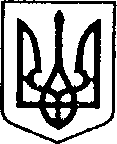 УКРАЇНАЧЕРНІГІВСЬКА ОБЛАСТЬН І Ж И Н С Ь К А    М І С Ь К А    Р А Д А____ сесія VIІI скликанняР І Ш Е Н Н Явід _____________ року		м. Ніжин	                                       № _____Про внесення змін до додатку 20 «Міська програма допризовної підготовки, мобілізаційних заходів, територіальної оборони, утримання полігону (майданчику) Ніжинської міської територіальної громади на 2021 рік», затвердженого рішенням Ніжинської міської ради                  від 24.12.2020 р. №3-4/2020Відповідно до статей 26, 42, 52, 53, 59, 73 Закону України «Про місцеве самоврядування в Україні», Регламенту Ніжинської міської ради Чернігівської області VIII скликання, затвердженого рішенням Ніжинської міської ради 20.11.2020 р. №3-2/2020, та у зв’язку з службовою необхідністю Ніжинська міська рада вирішила: 1. Внести зміни до додатку 20 «Міська програма допризовної підготовки, мобілізаційних заходів, територіальної оборони, утримання полігону (майданчику) Ніжинської міської територіальної громади на 2021 рік», затвердженого рішенням Ніжинської міської ради від 24.12.2020 р. №3-4/2020 (із змінами) та викласти його в редакції, що додається.2. Начальнику відділу з питань організації діяльності Ніжинської міської ради Долі О.В., забезпечити оприлюднення цього рішення шляхом розміщення на офіційному сайті Ніжинської міської ради.3. Організацію роботи з виконання рішення покласти на першого заступника міського голови з питань діяльності виконавчих органів ради Вовченка Ф.І.4. Контроль за виконанням рішення покласти на постійну депутатську комісію Ніжинської міської ради з питань соціально-економічного розвитку міста, підприємницької діяльності, дерегуляції, фінансів та бюджету (голова комісії Мамедов В.Х.).Міський голова                                                                Олександр КОДОЛАДодаток 20до рішення Ніжинської міської ради VIIІ скликання від «24» 12 2020 р. № 3-4/2020Міська програма допризовної підготовки, мобілізаційних заходів, територіальної оборони, утримання полігону (майданчику) Ніжинської міської територіальної громади на 2021 рік.І. Паспорт програми ІІ. Визначення проблеми, на розв’язання якої спрямована програмаПоширення терористичних дій, що вчиняються у східних областях України незаконно створеними збройними формуваннями проросійського спрямування, які користуються підтримкою військових підрозділів збройних сил Російської Федерації, поглиблення соціальної напруги на цих територіях,          а також загроза територіальній цілісності та незалежності Держави, вимагають реалізації заходів із підготовки та проведення мобілізації людських                       і транспортних ресурсів, підтримки боєздатності особового складу роти охорони та батальйонів ТрО на території Ніжинської міської територіальної громади.ІІІ. Мета програми1. Проведення підготовки до призову громадян на строкову військову службу та військову службу за контрактом.2. Проведення якісного оповіщення військовозобов'язаних,                           які проживають на території Ніжинської міської територіальної громади.3. Підготовка роти охорони, батальйонів ТрО для боротьби з незаконно створеними озброєними формуваннями агресора на території Ніжинської міської територіальної громади.IV. Обґрунтування шляхів і засобів розв’язання проблеми, обсягів та джерел фінансування; строки та етапи виконання програми4.1 Фінансове забезпечення Програми здійснюється в межах коштів, передбачених в бюджеті Ніжинської міської територіальної громади на 2021 рік. Розрахунок вартості завдань визначається щорічно окремими кошторисами в залежності від нагальних потреб, які включаються до бюджету Ніжинської міської ТГ.Ресурсне забезпечення міської програмитис. грн. V. Напрями діяльності, перелік завдань і заходів програми та результативні показники5.1. Забезпечити організацію, фінансування:5.1.1. Транспортних перевезень (відправлень): юнаків допризовного віку та призовників, під час підготовки та проведення приписки юнаків до призовної дільниці та призовної компанії на строкову військову службу у 2021 році до обласного збірного пункту Чернігівського обласного територіального центру комплектування та соціальної підтримки (м. Чернігів); військовозобов’язаних, призваних під час мобілізації та проведення мобілізаційних заходів на навчальні збори, резервістів оперативного резерву першої черги до місць проходження служби (в/ч А0665 смт. Десна, в/ч А1688 смт. Гончарівське, обласний збірний пункт Чернігівського обласного територіальний центр комплектування та соціальної підтримки м. Чернігова, інших військових формувань в межах Чернігівської області); особового складу роти охорони  Ніжинського районного територіального центру комплектування та соціальної підтримки та батальйону територіальної оборони, а також озброєння та матеріально технічних засобів до місць проведення занять, навчальних зборів.5.1.2. Послуг з харчування, придбання продуктів харчування та забезпечення питною водою підрозділу територіальної оборони та роти охорони, а також вивезення побутового сміття з місць розташування (колишнього санаторію «Пролісок») до міського полігону побутових відходів.5.1.3. Надання послуг з медичного обстеження військово-лікарською комісією юнаків допризовного віку, призовників, військовозобов’язаних, які залучаються до проведення мобілізаційних заходів, та громадян України, які виявили бажання проходити військову службу у Збройних Силах України за контрактом, або у військовому резерві.5.1.4. Заходів підтримання матеріально-технічної бази до постійної готовності для проведення занять, тренувань, навчань, з бойового злагодження підрозділів територіальної оборони та роти охорони.Перелік завдань міської програми грн.5.2. Забезпечити виконання заходів по облаштуванню і утриманню полігону (майданчику) для проведення навчань, підготовки та перепідготовки громадян України до служби за контрактом, по мобілізації, а також підтримки боєздатності особового складу роти охорони та батальйонів ТрО на території Ніжинської міської територіальної громади у 2021році, а саме:буріння та облаштування свердловин;будівництво та облаштування місць тимчасового проживання військовослужбовців під час проведення навчальних зборів для особового складу вищезазначених підрозділів.освітлення полігону;облаштування огорожі навколо полігону;утримання 5-ох штатних одиниць, для забезпечення охорони полігону.Перелік завдань міської програми грн.Планові розрахунки додаємо:Розрахунок ФОП  на бюджетну потребу на 2021 рікVІ. Координація та контроль за ходом виконанням програмиКоординація діяльності, спрямованої на виконання Програми, покладається на Ніжинський районний територіальний центр комплектування та соціальної підтримки, Управління житлово-комунального господарства та будівництва, КНП «Ніжинська центральна міська лікаря імені Миколи Галицького», КНП «Ніжинська міська стоматологічна поліклініка».Контроль за ходом виконання Програми, здійснює Ніжинський районний територіальний центр комплектування та соціальної підтримки, виконавчий комітет Ніжинської міської ради (відділ з питань надзвичайних ситуацій, цивільного захисту населення, оборонної та мобілізаційної роботи), Управління житлово - комунального господарства та будівництва.Виконання заходів Програми, забезпечується Управлінням житлового - комунального господарства  та будівництва, КП «Виробниче управління комунального господарства», КП «Ніжинське управління водопровідно - каналізаційного господарства», КП КК «Північна», КП «Служба єдиного замовника», КНП «Ніжинська центральна міська лікаря імені Миколи Галицького», КНП «Ніжинська міська стоматологічна поліклініка». та Ніжинським районний територіальним центром комплектування та соціальної підтримки.Ніжинський районний територіальний центр комплектування та соціальної підтримки, подає звіт, про виконання Програми щоквартально,        до 4-го числа місяця наступного за звітним кварталом, головному розпоряднику бюджетних коштів – виконавчому комітету Ніжинської міської ради;Головні розпорядники бюджетних коштів виконавчий комітет Ніжинської міської ради, Управління житлово - комунального господарства                              та будівництва, подають звіти про виконання програми щоквартально до 6 - го  числа місяця наступного за звітним кварталом, фінансовому Управлінню виконавчого комітету Ніжинської міської ради. Головний розпорядник звітує про виконання програми на сесії міської ради за підсумками року.Міський голова                                                                Олександр КОДОЛАПОЯСНЮВАЛЬНА ЗАПИСКАдо проекту рішення Ніжинської міської ради  «Про внесення змін до Додатку 20 «Міська програма допризовної підготовки, мобілізаційних заходів, територіальної оборони, утримання полігону (майданчику) Ніжинської міської територіальної громади на 2021 рік», затвердженого рішенням Ніжинської міської ради від 24.12.2020 р. №3-4/2020»1. Обґрунтування необхідності прийняття рішення.Відповідно до Закону України «Про військовий обов'язок і військову службу», Закону України «Про оборону України», та у зв’язку з службовою необхідністю.2.Загальна характеристика та основні положення проектуПроектом рішення передбачається внесення змін до текстової частини Міської програми допризовної підготовки, мобілізаційних заходів, територіальної оборони, утримання полігону (майданчику) Ніжинської міської територіальної громади на 2021 рік зі змінами в обсягах фінансування на 25000,00 грн. Проект складається з 4 пунктів, 1-го додатку.  3. Стан нормативно-правової бази у даній сфері правового регулювання.Ст. 36 Закону України «Про місцеве самоврядування в Україні» визначає повноваження виконавчого комітету в галузі оборонної роботи, зокрема: «сприяння організації призову громадян на строкову військову та альтернативну (невійськову) службу, а також їх мобілізації, підготовці молоді до служби в Збройних Силах України…», Підставою для розгляду та схвалення даного проекту рішення також є статті 40, 42, 52, 53, 59, 73 Закону України "Про місцеве самоврядування в Україні". 4. Фінансово-економічне обґрунтування.Реалізація даного проекту рішення передбачає збільшення видатків з міського бюджету на 25000,00 грн.5.Прогноз соціально-економічних наслідків прийняття рішення.Основними результатом, якого планується досягти є сприяння в своєчасному та  організованому проведенні заходів з допризовної підготовки, призову на строкову військову службу, заходів мобілізаційної підготовки та мобілізації, а також підготовки територіальної оборони Ніжинської територіальної громади.Начальник відділу з питань НС, ЦЗН, ОМР                                                                                  Микола ЧУЙКОВізують:Начальник відділу з питань надзвичайних ситуацій, цивільного захисту, оборонної та мобілізаційної роботи                                                                  Микола ЧУЙКОПерший заступник міського голови з питань роботи виконавчих органів ради                                  Федір ВОВЧЕНКОНачальник фінансового управління Ніжинської міської ради                                                      Людмила ПИСАРЕНКОНачальник відділу бухгалтерського облікуВиконавчого комітету Ніжинської міської ради                     Наталія ЄФІМЕНКОНачальник відділу юридично – кадрового забезпечення виконавчого комітету Ніжинської міської ради                                                   В’ячеслав ЛЕГАГолова постійної депутатської комісії Ніжинської міської ради з питань соціально – економічного розвитку міста, підприємницької діяльності, дерегуляції, фінансів та бюджету                                       Володимир МАМЕДОВГолова постійної депутатської комісії міської ради з питань регламенту, законності, охорони прав і свобод громадян, запобігання корупції, адміністративно-територіального устрою, депутатської діяльності та етики                                                Валерій САЛОГУБ1.Ініціатор розроблення програмиНіжинський районний територіальний центр комплектування та соціальної підтримки, виконавчий комітет Ніжинської міської ради2.Законодавча база програмиЗакону України «Про військовий обов’язок            і військову службу», Закону України «Про мобілізаційну підготовку та мобілізацію»           ст.7 п.1 та Директиви Генерального Штабу Збройних Сил України від 27.05.2015 року3.Розробники програмиНіжинський районний територіальний центр комплектування та соціальної підтримки; виконавчий комітет, Ніжинської міської ради (відділ з питань надзвичайних ситуацій, цивільного захисту населення, оборонної та мобілізаційної роботи), Управління житлово-комунального господарства та будівництва4.Головні розпорядники бюджетних коштівВиконавчий комітет Ніжинської міської ради; Управління житлово-комунального  господарства та будівництва.5.Відповідальні виконавці програми (учасники програми)Ніжинський районний територіальний центр комплектування та соціальної підтримки; виконавчий комітет Ніжинської міської ради; Управління житлово - комунального господарства та будівництва; КП «Виробниче управління комунального господарства»; КП «Ніжинське управління водопровідно-каналізаційного господарства», КК КП «Північна»; КП «Служба єдиного замовника»; КНП «Ніжинська центральна міська лікаря імені Миколи Галицького»; КНП «Ніжинська міська стоматологічна поліклініка»6.Термін реалізації програми2021 рік7.Загальний обсяг фінансових ресурсів, в т.ч. кредиторська заборгованість минулих періодів, необхідних              для реалізації програми, всього,у тому числі:1467085,00 грн7.1Кошти бюджету Ніжинської міської територіальної громади2021 р. – 1467085,00 грнОбсяг коштів, які пропонується залучити на виконання програмиУсього витрат на виконання програмиОбсяг коштів, які пропонується залучити на виконання програмиУсього витрат на виконання програмиОбсяг ресурсів, в т.ч. кредиторська заборгованість усього, у тому числі:1467,085державний бюджетобласний бюджетбюджет Ніжинської міської територіальної громади1467,085кошти не бюджетних джерелМета, завдання, КПКДжерела фінансуванняОбсяг витратВідповідальнівиконавціВсього на виконання програми745000Завдання 1. Оплата послуг транспортних перевезень (відправлень): юнаків допризовного віку та призовників, під час підготовки та проведення приписки юнаків до призовної дільниці та призовної компанії на строкову військову службу у 2021 році до обласного збірного пункту Чернігівського обласного територіального центру комплектування та соціальної підтримки (м. Чернігів); військовозобов’язаних, призваних під час мобілізації та проведення мобілізаційних заходів на навчальні збори, резервістів оперативного резерву першої черги до місць проходження служби (в/ч А0665 смт. Десна, в/ч А1688 смт. Гончарівське, обласний збірний пункт Чернігівського обласного територіальний центр комплектування та соціальної підтримки м. Чернігова, інших військових формувань в межах Чернігівської області); особового складу роти охорони  Ніжинського районного територіального центру комплектування та соціальної підтримки та батальйону територіальної оборони, а також озброєння та матеріально технічних засобів до місць проведення занять, навчальних зборів.Завдання 2. Оплата послуг з медичного обстеження військово-лікарською комісією юнаків допризовного віку, призовників, військовозобов’язаних, які залучаються до проведення мобілізаційних заходів, та громадян України, які виявили бажання проходити військову службу у Збройних Силах України за контрактом, або у військовому резерві.Завдання 3.  Оплата послуг з харчування, придбання продуктів харчування та забезпечення питною водою під час проведення навчань, тренувань та зборів з підрозділами територіальної оборони та ротою охорони, а також вивезення побутового сміття з місць розташування (колишнього санаторію «Пролісок») до міського полігону побутового відходів.Завдання 4.  Оплата послуг із  підтримання матеріально-технічної бази до постійної готовності для проведення занять, тренувань, навчань, з бойового злагодження підрозділів територіальної оборони та роти охорони (придбання: палатки УСБ-56 - 2шт.; радіостанції DMR Baofeng DM-5R V3 -21шт.; ліхтарь трьохкольоровий Carp Pro WRG Headtorch – 10 шт.; плакати формату А0 – 30шт; банери 3м х2,5м – 4шт.)Бюджет Ніжинської міської терторіаль-ної громади22000032000065000140000Виконавчий комітет Ніжинської міської радиЗавданняДжерела фінансуванняОбсяг витратВідповідальнівиконавціВсього на виконання програми722085Завдання 1. Виконання заходів по облаштуванню і утриманню полігону (майданчику) для проведення навчань, підготовки громадян допризовного віку до строкової служби, служби за контрактом, виконання військовими частинами Ніжинського гарнізону заходів бойової підготовки, а також, підтримки боєздатності особового складу роти охорони та батальйонів ТрО на території міста Ніжина:буріння та облаштування свердловин;будівництво та облаштування місць тимчасового проживання військовослужбовців, під час проведення навчальних зборів для особового складу вищезазначених підрозділів;освітлення полігону;облаштування огорожі навколо полігону.утримання 5-х штатних одиниць для забезпечення охорони полігону;утримання полігону, оплата земельного податку.Бюджет Ніжинської міської територіальної громади250005000012970,82000056618047934Управління житлового-комунального господарства та будівництва,  КП  Керуюча Компанія «Північна»№ з/пНайменування статті розрахункуОдин. виміруРозрахунокСума в грн на2021 р.1.Буріння та облаш-тування свердловингрн25000,002.Придбання приміщення для охоронигрн50000,003.Облаштування огорожі навколо полігонугрн.20000,004.Освітлення полігону:грнЕлектроенергія300 кВт х 12 м = 3600 кВт12970,8за електроенергіюгрн3600 кВт х 3.49 грн12564за утримання мережгрн3600 кВт х 0,113 грн406,85.Утримання 5-х штатних одиниць для забезпечення охорони полігонугрнЗагальна сума на утримання566180Витрати на оплату працігрнРозрахунок додається464082Єдиний соц. внесок 22%грн22% фонду оплати праці1020986.Матеріальні витрати по обслуговуванню полігону                      по вул. Бобрицька, 73грн399346.1Паливо-мастильні матеріали для заправки автомобіля:грн5812витрати на бензингрн240 л х 18,36 грн4406,4витрати на маслогрн5 л х 281,06 грн1405,36,2Придбання спецодягу грн5 коипл. х 1270,1863506,3Придбання інструментугрн50006,4Витрати на очищення снігу (прогнозовано чищення снігу 8 разів протягом січня-березня та грудня 2021 року найманим транспортом):грн16 год х 780 грн124806,5Косовиця території:грн20000 м2 двічі на рік10292витрата на бензингрн180 л х 18,36 грн3305витрата на маслогрн10 л х 281,06 грн2811витрата на витратні матеріалигрн1200 пог.м струни х 3,48 грн41767.Земельний податок грн8000Разом:722085Найменування посадиКількість посадПлановий посадовий окладДоплата до законодавчо встановленого рівня за період з 01.01.2020 рДоплата до законодавчо встановленого рівня за період з 01.07.2020 по 31.12.2020 ррДоплата за роботу в нічний часРазом нарахованоЗаробітна плата з урахуванням кількості одиницьОздоровчіОздоровчі з урахуванням кількості одиницьВитрати на заробітну плату на рік разом з оздоровчимиНачальник дільниці1,0011445114451144557225722143060Охоронник4,0039192081258148365252609919607839321023ВСЬОГО5,0015364208125814831796937543768213561464082